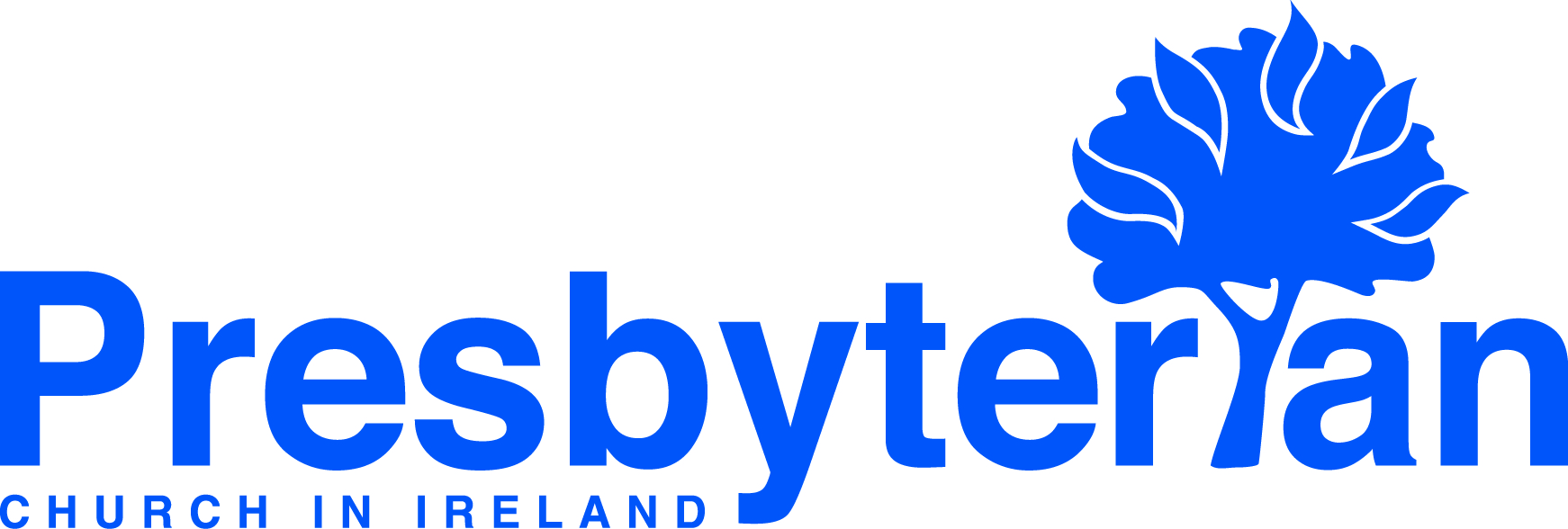 Let’s Pray         Sun 25 July - Sat 31 July 2021